Программа №1«Амазонка» СуперПарение в Кедровой Фитобочке 15минПилинг всего тела Кофейным Скрабом 30минФирменный массаж в четыре руки «Амазонка» 45минМассаж лица 10 минМаска для лица из Мякоти Свежего Авокадо 20 минФиточайСтоимость: 3000рОбщая продолжительность: 2,5 часа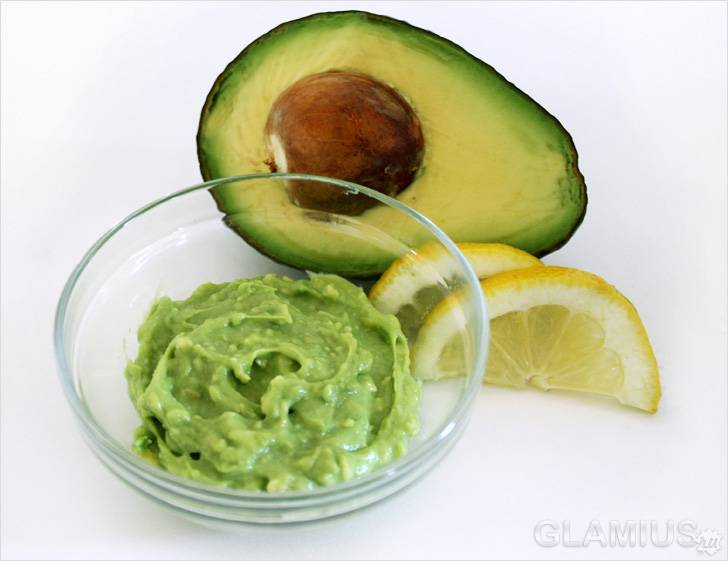 Программа №2«Амазонка» ЛайтПарение в Кедровой Фитобочке 15 минФирменный массаж в четыре руки «Амазонка»  45минФиточайСтоимость: 1900рОбщая продолжительность: 1,5 часа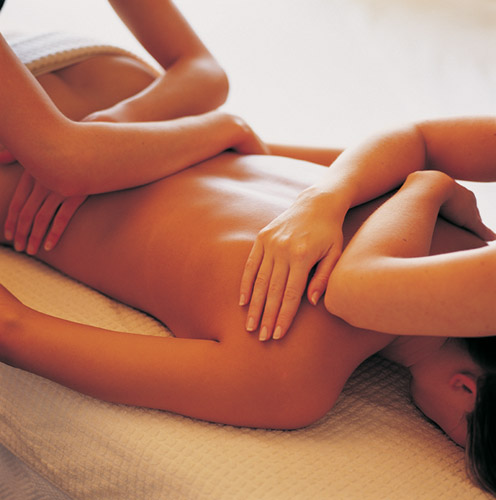 Программа №3«Классика» СуперПарение в Кедровой Фитобочке 15минПилинг всего тела Кофейным или Фукусовым Скрабом на выбор 30 минОбщий Классический массаж 75 минутФиточайСтоимость: 2200рОбщая продолжительность: 2,5 часа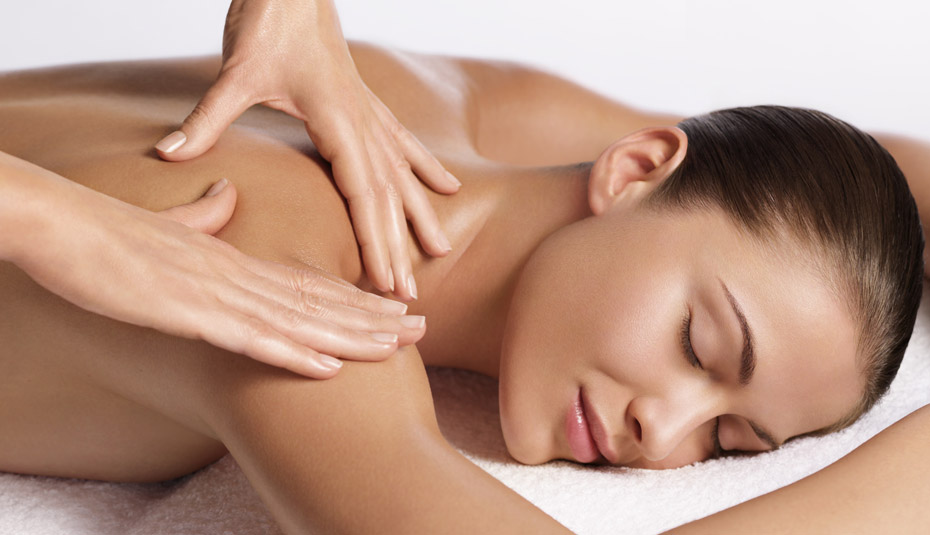 Программа №4«Классика» ЛайтПарение в Кедровой Фитобочке 15минОбщий Классический массаж 75 минутФиточайСтоимость: 1500рОбщая продолжительность: 2 часа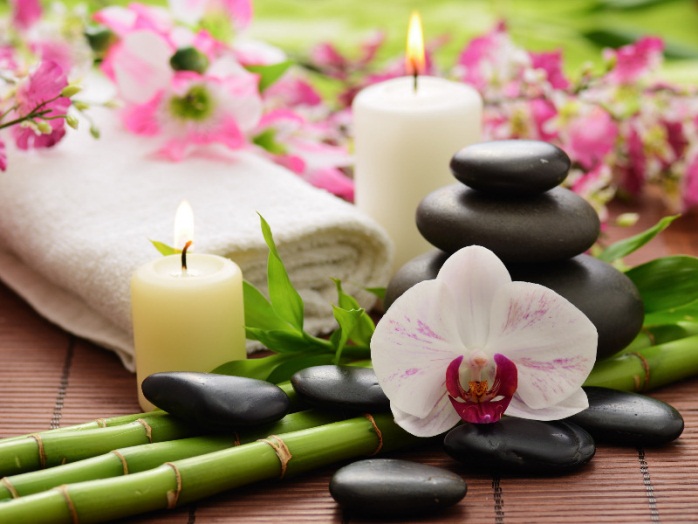 Программа №5«Все в шоколаде»Парение в Кедровой Фитобочке 15минПилинг всего тела Кофейным Скрабом 30минШоколадное Обертывание 40 минМассаж лица 10 минШоколадная Маска для лицаФиточайСтоимость: 1800рОбщая продолжительность: 2 часа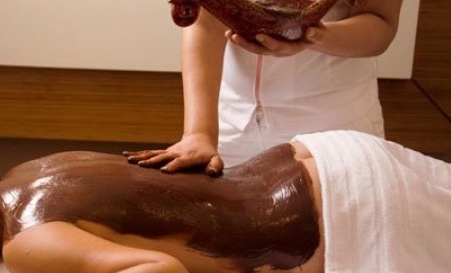 Программа №6«Волшебная Глина»Парение в Кедровой Фитобочке 15минПилинг всего тела Фукусовым Скрабом 30 минОбертывание Белой Глиной 40 минМассаж лица 10 минМаска из Глины для лицаФиточайСтоимость: 1600рОбщая продолжительность: 2 часа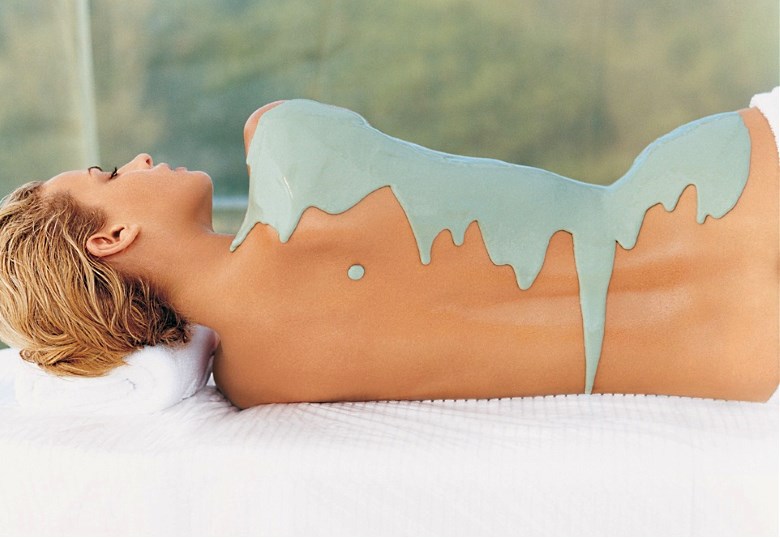 Программа №7«Сияющая кожа и Ровный Загар»Парение в Кедровой Фитобочке 15 минЛегкий массаж всего тела Кофейным или Фукусовым Скрабом 30 минФиточайСтоимость: 1100рОбщая продолжительность: 1 час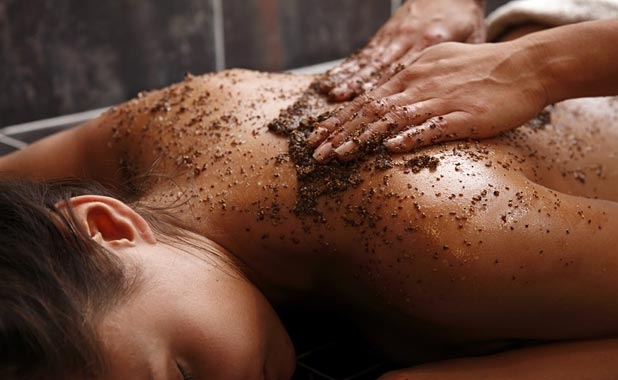 